Читинский институт (филиал)Федерального государственного бюджетного образовательного учреждения высшего профессионального образования«Байкальский государственный университет экономики и права»Кафедра финансов и кредитаКОРПОРАТИВНЫЕ ФИНАНСЫ Методические указания для написания курсовых работ для студентов 3 курса очной и заочной формы обучения профиля «Финансы и кредит»Чита, 2015ОГЛАВЛЕНИЕКРАТКИЕ МЕТОДИЧЕСКИЕ УКАЗАНИЯ ПО ВЫПОЛНЕНИЮ КУРСОВОЙ РАБОТЫ	4ТРЕБОВАНИЯ, ПРЕДЪЯВЛЯЕМЫЕ К ОФОРМЛЕНИЮ КУРСОВЫХ РАБОТ	5ТЕМАТИКА ТЕКСТОВОЙ ЧАСТИ КУРСОВОЙ РАБОТЫ	8РАСЧЕТНАЯ ЧАСТЬ КУРСОВОЙ РАБОТЫ	10СПИСОК РЕКОМЕНДУЕМОЙ ЛИТЕРАТУРЫ	18Приложение А	21Приложение Б	22Приложение В	23Приложение Г	25КРАТКИЕ МЕТОДИЧЕСКИЕ УКАЗАНИЯ ПО ВЫПОЛНЕНИЮ КУРСОВОЙ РАБОТЫ Курс дисциплины «Корпоративные финансы» предусматривает последовательное и систематизированное изучение вопросов, знание которых необходимо для теоретической и практической подготовки специалистов с высшим образованием по профилю «Финансы и кредит». Предметом изучения данного курса являются экономические отношения хозяйствующих субъектов, связанные с образованием, распределением и использованием денежных накоплений и финансовых ресурсов, методы и формы организации этих отношений, обеспечивающие наиболее рациональное и эффективное использование имеющихся ресурсов в современных условиях. Учебный план университета предусматривает выполнение студентами 3 курса очной и заочной формы обучения профиля «Финансы и кредит» курсовой работы по дисциплине «Корпоративные финансы».Работа выполняется по теме, которая выбирается студентом с учетом порядка, изложенного в настоящих методических указаниях. При выполнении курсовой работы необходимо показать знание вопроса, раскрыть необходимость, сущность и роль рассматриваемых категорий на примерах практической деятельности предприятий или с использованием периодической печати, освещающей работу современных предприятий в России и за рубежом.Весь цифровой, статистический и практический материал необходимо приводить по ходу изложения отдельных вопросов темы, увязывая с соответствующими законодательными или теоретическими аспектами (положениями).Работа, не отвечающая требованиям по содержанию и оформлению, не рецензируется и не допускается к защите. ТРЕБОВАНИЯ, ПРЕДЪЯВЛЯЕМЫЕ К ОФОРМЛЕНИЮ КУРСОВЫХ РАБОТКурсовая работа должна включать титульный лист, план работы, текстовую часть, расчетную часть, список использованной литературы, приложения. Курсовая работа оформляется на стандартной бумаге формата А4 (210х297) и сброшюровывается в обычный скоросшиватель. Объем текстовой части должен составлять не менее 30 листов текста, набранного на компьютере (размер шрифта 14, межстрочный интервал 1,3-1,5). Текст работы располагается на странице, ограниченной полями (левое – , остальные – ). Страницы нумеруются арабскими цифрами, нумерация сквозная, проставляется в верхнем правом углу страницы.1. Титульный листТитульный лист (приложение А) является первой страницей курсовой работы и заполняется по определенным правилам, изложенным в приложении. За титульным листом размещаются отчет Антиплагиат и бланк рецензии курсовой работы. Эти два документа не нумеруются, поскольку имеют самостоятельное значение и не являются частью курсовой работы.2. Оглавление После титульного листа, отчета Антиплагиат и рецензии помещается оглавление (приложение Б), в котором приводятся все заголовки курсовой работы и указываются страницы, с которых они начинаются. Заголовки оглавления должны точно повторять заголовки в тексте. Для этого необходимо воспользоваться функцией меню «вставка – поле – ТОС (сборка оглавления)», при этом заголовки глав и параграфов должны иметь стиль текста «Заголовок 1» или «Заголовок 2» соответственно. Сокращать или давать заголовки в другой формулировке, последовательности и соподчиненности по сравнению с заголовками в тексте нельзя.3. Введение Главное его назначение состоит в том, чтобы дать краткое обоснование исследуемой проблемы, актуальности выбранной темы. Во введении формируются цель и задачи, дается характеристика теоретической, методологической, практической базы и объекта исследования. Необходимо определить возложенную практическую направленность работы, привести ее структуру. Объем введения 1-2 страницы текста.Рекомендуемая последовательность написания введения:обоснование актуальности выбранной темы;формулировка целей и задач исследования,выделение предмета и объекта исследования;характеристика общей структуры работы.4. Список использованной литературы В список литературы следует включить все использованные источники (публикации всех видов, отчеты о НИР, малотиражные документы, монографии, статьи и т.п.). Он составляется в соответствии с требованиями ГОСТ 7.1-2003.Использованные в работе источники располагаются в следующей последовательности: Законодательные акты и решения директивных органов (в хронологическом порядке); Нормативные документы и статистические материалы (в хронологическом порядке); Литературные источники (в алфавитном порядке), включая материалы периодической печати и сетевые ресурсы. Например:Бочаров, В.В.Корпоративные финансы [Текст] / В.Бочаров. – СпБ.: Издательство: Питер,  2008. – 272, [1] с.: формат: 60х90/16. – 3000 экз. – ISBN 978-5-91180-946-1Брейли, Р., Майерс, С. Принципы корпоративных финансов. 2-е изд [Текст]/ Р.Брейли, С.Майерс. – М.: Олимп-Бизнес, 2010. – 1008 с.: 84х108/16. – ISBN: 978-5-9693-0089-7 (Пер. с англ.)Бурмистрова, Л.М. Корпоративные финансы [Текст] /Л.М.Бурмистрова. – М.: Инфра-М, 2010. – 240, [1] с. – 5000 экз. – ISBN 5-16-002541-4, 978-5-16-002541-4При серьезных затруднениях при написании и оформлении курсовой работы НАСТОЯТЕЛЬНО РЕКОМЕНДУЕТСЯ ПОСЕТИТЬ КОНСУЛЬТАЦИЮ ведущего преподавателя. Выбор темы курсовой работы для студентов заочной формы обучения:ТЕМАТИКА ТЕКСТОВОЙ ЧАСТИ КУРСОВОЙ РАБОТЫдля студентов заочной формы обучения Амортизация и ее роль в обновлении основного капиталаБезубыточная деятельность организации, ее моделированиеБюджет движения денежных средств, его место в системе управления финансами организацииБюджет доходов и расходов, его формирование и исполнениеБюджетирование в системе финансового планированияВнутрифирменный финансовый контроль, оценка его состоянияВыручка от продажи товаров, продукции, работ и услуг. Факторы, влияющие на ее размерГосударственное регулирование корпоративных финансов Доходы организации, их современная классификацияКругооборот фондов предприятия и сущность оборотных средствМетоды и порядок расчета сумм амортизационных отчислений в налоговом и бухгалтерском учете.Методы оценки основного капитала и показатели эффективности его использованияМетоды регулирования финансовой деятельности организаций, использование их в РоссииГосударственное регулирование инвестиций, осуществляемых в форме капитальных вложенийМоделирование потребности в собственных оборотных средствах, их оптимизацияОсобенности финансов ТНКОценка и пути повышения эффективности использования оборотных средствПланирование выручки предприятия Планирование переменных и постоянных издержекПланирование потребности в инвестициях на предприятии.Планирование прибыли, условия и необходимость использования возможных методовПланирование расходов организации.Практика нормирования оборотных активов.Расходы и затраты организаций, виды себестоимости, современная их трактовкаРентабельность как показатель эффективности. Методы ее исчисленияСебестоимость реализуемой продукции, ее значение в финансовом планированииСистема критериев финансовой несостоятельности и развитие ее законодательного регулированияСистема финансовых бюджетов предприятияСобственный капитал и эффективность его использования.Для рецензирования курсовой работы необходимо указать номер зачетной книжки на титульном листе работы. При отсутствии указанных реквизитов рецензирование не производится. Выбор темы курсовой работы студентами очной формы обучения:Для выбора темы курсовой работы необходимо ориентироваться на список группы. В одной группе темы работы не должны повторяться. Староста группы составляет список всех студентов и указывает напротив каждой фамилии номер выбранной темы. Список предоставляется преподавателю не позднее 15 сентября.Функции и принципы организации корпоративных финансов.Система финансовых отношений хозяйствующего субъекта.Финансовый механизм предприятия, его модель и основные элементы.Активы предприятия, их структура и группировка.Финансовый аспект деятельности малого предпринимательства.Финансы жилищно-коммунального хозяйства, реформа ЖКХ.Определение потребности предприятия в оборотных средствах.Управление затратами предприятия.Управление прибылью предприятия и ее максимизация.Амортизационная политика предприятия.Управление финансовыми обязательствами предприятия.Стратегическое планирование и прогнозирование финансов организацииФинансовая политика и источники финансирования организацииФинансовые ресурсы организаций, их формирование и использованиеЭкономическая сущность и роль нематериальных активов.Экономическое содержание прибыли, генезис точек зрения на ее природуАмортизация и ее роль в обновлении основного капиталаБезубыточная деятельность организации, ее моделированиеБюджет движения денежных средств, его место в системе управления финансами организацииБюджет доходов и расходов, его формирование и исполнениеВнутрифирменный финансовый контроль, оценка его состоянияВыручка от продажи товаров, продукции, работ и услуг. Факторы, влияющие на ее размерГосударственное регулирование корпоративных финансов Доходы организации, их современная классификацияКругооборот фондов предприятия и сущность оборотных средствМетоды оценки основного капитала и показатели эффективности его использованияОсобенности финансов ТНКОценка и пути повышения эффективности использования оборотных средствПланирование выручки предприятия Планирование переменных и постоянных издержекПланирование прибыли, условия и необходимость использования возможных методовПланирование расходов организации.Практика нормирования оборотных активов.Расходы и затраты организаций, виды себестоимости, современная их трактовкаРентабельность как показатель эффективности. Методы ее исчисленияСебестоимость реализуемой продукции, ее значение в финансовом планированииСистема критериев финансовой несостоятельности и развитие ее законодательного регулированияСистема финансовых бюджетов предприятияСобственный капитал и эффективность его использования.Современная система финансового планирования в организацияхРАСЧЕТНАЯ ЧАСТЬ КУРСОВОЙ РАБОТЫЗадача № 1. Определить на планируемый год затраты по производству и реализации продукции. Смета расходов ПАО «Восток» на текущий годВыделенные строки рассчитываются студентом самостоятельно на основе данных задачи.Задача № 2. Определить на планируемый год сумму прибыли, рассчитать рентабельность продукции и рентабельность продаж предприятия:Задача № 3.  Рассчитать сумму амортизационных отчислений с учетом вводимых и выбывающих основных фондов, а также рассчитать эффект от выбранной амортизационной политики:В текущем году для предприятия запланирован ввод следующих  групп ОФ:В текущем финансовом периоде планируется выбытие основных фондов:Предприятие применяет следующие нормы амортизации по группам основных фондов:В целях применения нелинейного метода начисления амортизации применяются следующие нормы амортизации (гл.25 НК РФ):Ставка налога на прибыль для предприятия составляет 20%, коэффициент капитализации прибыли – 0,09.Расчет эффекта от выбранной амортизационной политики производится по формуле:Эам= (Ан - Ал) – (Ан - Ал)(1 – ставка налога на прибыль)*Кр, гдеЭам – эффект от выбранной амортизационной политикиАу – денежный поток от нелинейной амортизации Ал – денежный поток от линейной амортизацииКр – коэффициент капитализации прибылиЗадача № 4. Определить норму запаса в днях и рассчитать в денежном выражении норматив оборотного капитала по стронцию, исходя из следующих данных:Потребность предприятия для изготовления алюминиевых сплавов в данной химической добавке составляет:Вариант 1 – 105 тонн. Вариант 2 – 180 тоннВариант 3 – 135 тонн.Совокупная стоимость сырья рассчитывается исходя из средней цены приобретения за 1 тонну:Вариант 1 – 164300 руб. Вариант 2 – 180500 руб.Вариант 3 – 157000 руб.Производственная программа распределена равномерно (по 25% на каждый квартал).Временные интервалы для определения периода запаса определяются:Задача № 5.  Составить баланс доходов и расходов предприятия и проверочную шахматную таблицу.Планируемый выпуск продукции на год:Данные для составления сметы затрат предприятия на планируемый период:Планируемый прирост собственных оборотных средств:Основные производственные фонды на начало планируемого периода составляют 19000 т.р.Ввод ОФ: в июне – на сумму 950 т.р.в сентябре – на сумму 6000 т.р.выбытие ОФ: в марте – на сумму 700 т.р.                       в июне – на сумму 2700 т.р.Средняя норма амортизационных отчислений: вариант 1 – 9%вариант 2 – 9,2%вариант 3 – 9,5%                               Прирост устойчивых пассивов планируется в пределах 7 днейПлатежи по краткосрочным ссудам – 780 т.р.Ставка налога на прибыль – 20%, ставка налога на имущество предприятий – 2,2%.Доходы от внереализационных операций: вариант 1 – 250 т.р.вариант 2 – 340 т.р.вариант 3 – 280 т.р.Для составления баланса доходов и расходов предприятия необходимо представить его содержание в следующей форме:Проверочная шахматная таблица составляется с целью проверки правильности распределения и целевого использования финансовых ресурсов предприятия:При заполнении таблицы на пересечении строк и столбцов проставляется в первую очередь сумма целевого источника финансирования, а недостающая сумма финансируется за счет прибыли предприятия. Целевыми источниками являются:При правильном заполнении проверочной таблицы по столбцам должна сойтись сумма доходов, по строкам – расходов, а на углу таблицы – балансовая сумма.СПИСОК РЕКОМЕНДУЕМОЙ ЛИТЕРАТУРЫ для написания курсовой работы: Аксенов, А.П. Нематериальные активы: структура, оценка, управление [Текст]/ А.П.Аксенов. – М.: Финансы и статистика, 2007. – 192 с.: 60х88/16. – 1500 экз. – ISBN: 978-5-279-03177-1Арнольд, Г. Руководство по корпоративным финансам [Текст]/ Г.Арнольд. – М.: Баланс Бизнес Букс, 2007. – 752 с.: 70х100/16. – 2000 экз. – ISBN: 978-966-8644-94-8 (Пер. с англ.)Аюшиев, А.Д. Финансы предприятий [Текст]/ А.Д.Аюшиев. – Иркутск; издательство БГУЭП, 2003. – 334 с.: 60х90/16. – 150 экз. – ISBN: 5-7253-0586-4Бланк, И.А. Финансовая стратегия предприятия [Текст]/ И.А.Бланк. – М.: Эльга Ника-Центр, 2004. – 720 с.: 84х108/32. – 3000 экз. – ISBN: 966-521-248-6Бочаров, В.В.Корпоративные финансы [Текст] / В.Бочаров. – СпБ.: Издательство: Питер,  2008. – 272, [1] с.: формат: 60х90/16. – 3000 экз. – ISBN 978-5-91180-946-1Брейли, Р., Майерс, С. Принципы корпоративных финансов. 2-е изд [Текст]/ Р.Брейли, С.Майерс. – М.: Олимп-Бизнес, 2009. – 1008 с.: 84х108/16. – ISBN: 978-5-9693-0089-7 (Пер. с англ.)Бурмистрова, Л.М. Корпоративные финансы [Текст] /Л.М.Бурмистрова. – М.: Инфра-М, 2010. – 240, [1] с. – 5000 экз. – ISBN 5-16-002541-4, 978-5-16-002541-4Володин,  А.А. Управление финансами (финансы предприятий) [Текст] / А.А.Володин. - М.: Инфра-М, 2006. – 504 с. – 3500 экз. – ISBN 5-16-001820-4, 978-5-16-001820-1Гаврилова, А.Н., Попов, А.А. Корпоративные финансы [Текст]/ А.Н.Гаврилова, А.А.Попов. – М.: КноРус, 2006. – 576 стр. – 5000 экз. – ISBN 5-85971-509-9Гончаров, А.И., Барулин, С. Финансовое оздоровление предприятий. Теория и практика [Текст]/ А.И.Гончаров, С.Барулин. – М.: Ось-89, 2009. – 544 с.: 60х88/16. – 1000 экз. – ISBN: 978-5-9957-0086-9Заяц, Ник.Ем. Финансы предприятий [Текст]/ Н.Е.Заяц. – Минск: Вышэйшая школа, 2006 – 528 с.: 84х108/32. – 3100 экз. – ISBN: 985-06-1245-2Ивасенко, А.Г., Никонова, Я.И. Корпоративные финансы [Текст]/ А.Г.Ивасенко, Я.И.Никонова . – М.: КноРус, 2008. – 208 с. – ISBN 978-5-85971-788-0Казуева, Т.С. Управление доходами и расходами предприятия [Текст]/ Т.С.казуева. – М.: Дашков и К, 2010. – 192 с.: 60х84/16. – 1000 экз. – ISBN: 978-5-394-00490-2Каллаур, Н.А. Дивиденды организации [Текст]/ Н.А.Каллаур. – М.: АКДИ Экономика и жизнь, 2009. – 160 с.: 60х84/16. – 50000 экз. – ISBN: 978-5-7911-0102-0Колчина, Н.В. Корпоративные финансы. [Текст]/Н.В.Колчина. – М.: Юнити, 2009. – 383 с.:  60х90/16. – 50000 экз. – ISBN: 978-5-238-00123-3 (Серия: Золотой фонд российских учебников)Лапуста, М.Г., др. Финансы предприятий: учебное пособие. [Текст]/ М.Г.Лапуста. – М.: Альфа-Пресс, 2009. – 640 с. – 10000 экз. – ISBN: 978-5-94280-362-9Лихачева, О.Н., Щуров, С.А. Долгосрочная и краткосрочная финансовая политика предприятия. 2-е изд [Текст]/О.Н.Лихачева, С.А.Щуров. – М.: Вузовский учебник, 2009. – 288 с.: 60х90/16. – 3000 экз. – ISBN: 978-5-9558-0039-4Мардаровская, Ю.В. Долгосрочная и краткосрочная финансовая политика предприятия [Текст]/ Ю.В.Мардаровская. – М.: Элит-2000, 2009. – 272 с.: 60х84/16. – 2000 экз. – ISBN: 978-5-902405-27-6Незамайкин, В.Н. Финансы организаций: менеджмент и анализ: учеб. пособие [Текст]/ В.Н.Незамайкин, И.Л.Юрзинова. - [2-е изд., перераб. и доп.]. – М.: ЭКСМО, 2005. – 510, [1] с.: 60x90/16. – 3000 экз. – ISBN: 978-5-699-21634-5 (Высшее экономическое образование). Остапенко В.В.  Финансы предприятий. [Текст]/ В.В.Остапенко. – М.: Омега-Л, 2008. – 302 с.: 60х90/16. – 2000 экз. – ISBN: 978-5-365-0833-5Рудык, Н.Б. Конгломеративные слияния и поглощения: Книга о пользе и вреде непрофильных активов [Текст]/ Н.Б.Рудык. – М.: Дело, 2005. – 224 с.: 60х90/16. – 3000 экз. – ISBN: 5-7749-0386-9Рудык, Н.Б. Структура капитала корпораций [Текст]/ Н.Б.Рудык. – М.: Дело, 2004. – 272 с.: 60х90/16. – 3000 экз. – ISBN: 5-7749-0377-ХСтюарт, Т.А. Интеллектуальный капитал [Текст]/ Т.А.Стюарт. – М.: Поколение, 2007. – 368 с.: 60х90/16. – 3000 экз. – ISBN: 978-5-9763-0010-1 (Пер. с англ.)Устюжанина,  Е.В., др. Корпоративные финансы [Текст]/ Е.В.Устюжанина, А.Г. Петров, А.В. Садовничая, С.Г. Евсюков. – М.: Дело, 2008. – 672 с.: 70х100/16. – 2000 экз. – ISBN: 978-5-7749-0496-9Фридман, А.М. Финансы организации (предприятия) [Текст]/ А.М.Фридман. – М.: Дашков и К, 2009. – 488 с.: 60х84/16. – 2500 экз. – ISBN: 978-5-394-00259-5 Щербина, А. В. Финансы организаций: учеб. пособие для вузов [Текст]/ А.В.Щербина. – Ростов н/Д.: Феникс, 2005. – 506 с.: 60x90/16. – ISBN: 5-222-06952-4 (Высшее образование). Юшко, Ю.И. Корпоративные финансы: теории, методы и модели управления. – Уч.-метод. пособие. [Текст]/Ю.И.Юшко. – Минск: ФУА-Информ, 2006. – 576 с.: 60x90/16. – 3000 экз. – ISBN: 985-6721-46-6 Периодическая печать:Журналы: «Налоговый вестник», «Финансы», «Малый бизнес», «Инвестиции в России», «Главбух», «Журнал для акционеров», «Финансовый директор», «РЦБ», «Проблемы теории и практики управления», «Управление риском», «Страховое ревю», «Эксперт», «Банковское дело», «Бухгалтерский учет», приложение к журналу «Бухгалтерский учет» - «Нормативные документы и акты».Источники в Интернет www.cfin.ruwww.k2kapital.com www.mckinsey.comwww.dis.ru www.fd.ruwww.findir.ru Приложение АЧитинский институт (филиал)Федерального государственного бюджетного образовательного учреждения высшего профессионального образования«Байкальский государственный университет экономики и права»Кафедра финансов и кредитаКУРСОВАЯ РАБОТАпо дисциплине «Корпоративные финансы»ФИНАНСОВАЯ СТРАТЕГИЯ ПРЕДПРИЯТИЯЧита, 2015Приложение БОГЛАВЛЕНИЕТЕКСТОВАЯ ЧАСТЬ КУРСОВОЙ РАБОТЫВВЕДЕНИЕ………………………………………………………………………….. ХПонятие и сущность финансовой стратегии предприятия……….………..…ХОсновные этапы формирования финансовой стратегии предприятия в условиях рынка………………………………………………………………………….. ХОсобенности формирования финансовой стратегии хозяйствующих субъектов в России………………………………………………………………………ХЗАКЛЮЧЕНИЕ …………………………………………………………………….. ХРАСЧЕТНАЯ ЧАСТЬ КУРСОВОЙ РАБОТЫ……………………………………. ХСПИСОК ЛИТЕРАТУРЫ………………………………………………………….. ХПРИЛОЖЕНИЯ ……………………………………………………………………. ХПриложение ВФормы схем, графиков, таблицРис. 1.1 Этапы оптимизации структуры капитала предприятияИсточник: Л.А. Снитко. Управление капиталом. – М.: ФиС, 2005. – 456 с. 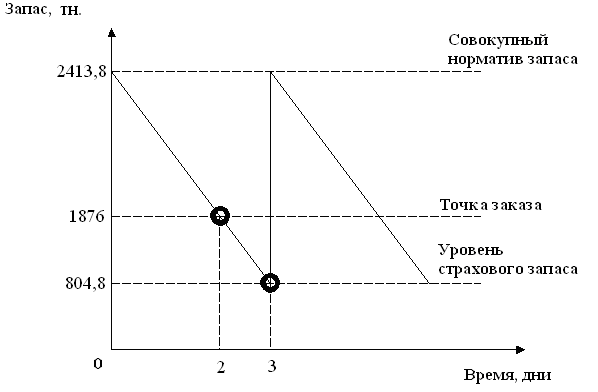    Рис. 2.1 Динамика запаса нефтепродуктов на складе в резервуарахПримечание: составлено автором на основании отчетности предприятия за 2009-2010 гг.Окончание приложения ВТаблица 1.1 Основные коэффициенты рыночной устойчивости предприятия за 2010 г.Источник: составлено автором на основе отчетности предприятия за 2009-2010 гг.                                                                                                  Таблица 1.2Анализ состава и структуры пассивов в динамикеруб.Источник: составлено автором на основе отчетности предприятия за 2009-2010 гг.Приложение ГОТЗЫВ НА КУРСОВУЮ РАБОТУ ПО ДИСЦИПЛИНЕ«КОРПОРАТИВНЫЕ ФИНАНСЫ»Студента __________________________________________________________________________на тему ___________________________________________________________________________представлена на проверку (дата) _______________________________________________________1. Оглавление работыотражает/не отражает/недостаточно отражает структуру работы и характеризуетсячеткостью формулировоклогичностьюоригинальностьюЗамечания:_____________________________________________________________________ _______________________________________________________________________________________________________________________________________________________________________2. Введениераскрыты:цель исследованиязадачи исследованияактуальность темытеоретическая база исследования, степень проработанность проблемыинформационная база исследованияЗамечания : ______________________________________________________________________ __________________________________________________________________________________________________________________________________________________________________________3. Содержание работы соответствует/не соответствует плану работы  и характеризуется:последовательностью изложения материалаоригинальностью авторской позициииспользованием цифровых данныхналичием таблиц, диаграмм, схемобоснованностью выводованализом дискуссионных вопросовисследованием истории вопроса, зарубежной практикитворческой самостоятельностьюЗамечания:_____________________________________________________________________________ _________________________________________________________________________________________________________________________________________________________________________________________________________________________________________________________________________________________________________________________________________________________________________________________________________________________________________________________________________________________________________________________________________________________________________________________________________________________4. Заключениеобобщены/не обобщены/недостаточно обобщены результаты исследования и характеризуется:сделаны выводы по исследуемым проблемамданы предложения по их решениюЗамечания:_____________________________________________________________________________ ___________________________________________________________________________________________________________________________________________________________________________5. Замечания по оформлению работы:_________________________________________________________________________________________________________________________________________________________________________________________________________________________________________________________________6. Общий выводЗАКЛЮЧЕНИЕВ целом курсовая работа отвечает предъявляемым требованиям и допускается к защите с предварительной оценкой* ____________________________________В целом курсовая работа не отвечает предъявляемым требованиям и направляется на доработку. Срок представления ___________________________________Дата составления отзыва: _______________________________________________Печатается по решению Учебно-методического советаЧитинского института БГУЭППротокол № ________ от ______________ 2015 г.Составитель: к.э.н., доцент кафедры «Финансы и кредит»Кичигина Ирина МихайловнаКорпоративные финансы: методические указания по написанию курсовых работ / Сост. И.М.Кичигина. – Чита: Изд-во БГУЭП, 2015. – 26 с.Рассмотрено и утверждено на заседании кафедры «Финансы и кредит»Читинского института БГУЭППротокол № _________ от ______________ 2015 г. Издательство ЧИ БГУЭП, 2015Последняя цифра номера зачетной книжки студентаНомер текстовой части  курсовой работы (или/или)Дополнительная темаВариант расчетной части курсовой работы11/ 20/ 2310/11122/ 19/ 212/12233/ 18/ 223/13344/ 17/ 257/14155/ 16/ 245/15266/ 15/ 276/16377/ 14/ 264/17388/ 13/ 308/18299/ 12/ 281/191010/ 11/ 299/201Статья расходовРасходы в тыс.руб.Расходы в тыс.руб.Статья расходовмесяцгод1. Управление (административное руководство), всего:1.1. Заработная плата персонала управления850001.2. Отчисления в страховые фонды1.3. Содержание конторы правления15001. Расходы на телефон12001.5. Канцелярские и почтовые расходы4001.6. Обучение персонала201.7. Оплата консультационных услуг81.8. Служебные разъезды801.9. Содержание и ремонт оргтехники1001.10. Членские взносы колл. участника союза, ассоциации151.11. Представительские расходы (согласно норматива)2. Содержание и обслуживание производственного имущества, всего:2.1. Заработная плата обслуживающего персонала1020002.2. Отчисления в страховые фонды2.3. Материалы, инвентарь и хозяйственные принадлежности5002.4. Коммунальные услуги по содержанию имущества24002.5. Приобретение основных средств5002.6. Содержание основных средств15002.7. Оплата услуг банка1002.8. Договор на противопожарное обслуживание10002.9. Договор на аварийное обслуживание15202.10. Договор на вывоз ТБО2672.11. Договор на охрану территории4803. Ремонт основных средств, всего:3.1. Текущий ремонт здания7503.2. Текущий ремонт инженерного оборудования5004. Формирование фондов (резервов), всего:4.1. Фонд восстановления и замены основных средств20004.2. Фонд текущего ремонта1004.3. Фонд капитального ремонта4004.4. Резерв непредвиденных расходов (1 раз в квартал)2000Итого по сметеПоказательСуммаСуммаСуммаВариант 1Вариант 2Вариант 3Плановый объем продаж:по отпускным ценам предприятия313 516350230420560по полной себестоимости197 764198200251300Прибыль (убыток) от прочей реализации122155603. Операционные доходы:от использования имущества500300420арендные платежи8004506534.Операционные расходыот использования имущества89152146амортизация и обслуживание имущества, сданного в аренду2001201985.Внереализационные доходыпоступление в возмещение причиненных предприятию убытков20003001400курсовые разницы250075001500доходы по ценным бумагам610900680доходы от долевого участия в деятельности других предприятий5106001200Внереализационные расходы:курсовые разницы17005901800налог на имущество500450620Прибыль (убыток) планируемого годаГруппа основных фондовСтоимость ОФ на начало года по балансовой оценке (тыс. руб.)Стоимость ОФ на начало года по балансовой оценке (тыс. руб.)Стоимость ОФ на начало года по балансовой оценке (тыс. руб.)Группа основных фондовВариант 1Вариант 2Вариант 31. Здания14086510022709562. Сооружения и передаточные устройства27690311416083. Силовые машины и оборудование812168815064. Рабочие машины и оборудование7497876076132465. Измерительные и регулирующие устройства и приборы162513301026. Транспортные средства73084013407. Прочие инструменты4821288. Инвентарь768237Группа основных фондовСтоимость ОФ вводимых (тыс.руб.) и срок ввода (месяц)Стоимость ОФ вводимых (тыс.руб.) и срок ввода (месяц)Стоимость ОФ вводимых (тыс.руб.) и срок ввода (месяц)Группа основных фондовВариант 1Вариант 2Вариант 31. Здания1290/октябрь-447/сентябрь2. Сооружения и передаточные устройства270/ март109/февраль-3. Силовые машины и оборудование-71/ февраль61/ сентябрь4. Рабочие машины и оборудование531/ май-282/ октябрь5. Измерительные и регулирующие устройства и приборы-21/ май45/ февраль6. Транспортные средства560/август135/февраль-7. Прочие инструменты---8. Инвентарь-12/ январь13/ апрельГруппа основных фондовСтоимость ОФ выбывающих (тыс.руб.) и срок выбытия (месяц)Стоимость ОФ выбывающих (тыс.руб.) и срок выбытия (месяц)Стоимость ОФ выбывающих (тыс.руб.) и срок выбытия (месяц)Группа основных фондовВариант 1Вариант 2Вариант 31. Здания390/март-230/сентябрь2. Сооружения и передаточные устройства-29/ февраль13/ апрель3. Силовые машины и оборудование18/ май24/ март-4. Рабочие машины и оборудование105/ февраль-35/март5. Измерительные и регулирующие устройства и приборы19/ ноябрь7/ сентябрь-6. Транспортные средства--286/сентябрь7. Прочие инструменты-8/май-8. Инвентарь15/ май-9/ январьЗдания3,5%Сооружения и передаточные устройства8,3%Силовые машины и оборудование                                  11%Рабочие машины и оборудование                                   9%Измерительные устройства и приборы15%Транспортные средства                                                   8,5%Прочие инструменты                                                       10%Инвентарь      50%Здания8,4%Сооружения и передаточные устройства9,6%Силовые машины и оборудование                                  12%Рабочие машины и оборудование                                   14,2%Измерительные устройства и приборы21,6%Транспортные средства                                                   32,4%Прочие инструменты                                                       45,6%Инвентарь    100%Элементы нормы запасаДниДниДниЭлементы нормы запасаВариант 1Вариант 2Вариант 3Транспортный запас:Пробег груза от поставщика к предприятиюВремя обработки платежных документов 252160124Время на приемку, разгрузку, складирование132Технологический запас 3616Средний интервал поставки с учетом договоров с поставщиками10092150Текущий запас???Страховой запас???Итого норма запаса в днях???Вид продукцииКоличество, тоннОптовая цена  (руб. за 1тонну)Оптовая цена  (руб. за 1тонну)Оптовая цена  (руб. за 1тонну)Вид продукцииКоличество, тоннВариант 1Вариант 2Вариант 3Лак ПГМ8100100012301300Лак ПГС8730110012001200Алкидная смола8300120011001150Эмаль АВ7000210020502000Эмаль ЗА12300230020002100Окислитель 14000102010501000Растворитель99509809001000Элементы затратСумма затрат (т.р.)Сумма затрат (т.р.)Сумма затрат (т.р.)Элементы затратВариант 1Вариант 2Вариант 3Сырье и материалы407004050040090Топливо210,5300220Электроэнергия120230115Заработная плата235021002290Взносы на социальные нужды (в 2010 г.)26%26%26%Прочие расходы, относимые на с/стоимость260480300Непроизводственные расходы680540710Изменение остатков будущих периодов100120200Изменение остатков незавершенного производства+350-200+ 250Вид оборотных средствНормы запасаНормы запасаНормы запасаВид оборотных средствВариант 1Вариант 2Вариант 3Сырье, материалыТопливо Незавершенное пр-воГотовая продукциятара10 дней20 дней9 дней5 дней0,1% от V пр-ва11 дней35 дней9,5 дней7 дней0,1% от V пр-ва15 дней30 дней6 дней5 дней0,1% от V пр-ваДОХОДЫРАСХОДЫПрибыль от реализации продукцииНалог на прибыльДоходы от внереализационных операцийНалог на имущество организацийАмортизационные отчисленияПлатежи по ссудамПрирост устойчивых пассивовПрирост оборотных средствФонд накопления (50% от нераспределенного остатка прибыли)Фонд потребления (50% от нераспределенного остатка прибыли)Баланс Баланс ДоходыРасходы Прибыль от реализации продукцииДоходы от внереализационных операцийАмортизационные отчисленияПрирост устойчивых пассивовИтого Налог на прибыльНалог на имущество организацийПлатежи по ссудамПрирост оборотных средствФонд накопленияФонд потребленияИтого БНалог на прибыльПрибыль Налог на имущество организацийПрибыль Платежи по ссудамДоходы от внереализационных операцийПрирост оборотных средствПрирост устойчивых пассивовФонд накопления Амортизационные отчисленияФонд потребленияПрибыль Исполнитель (подпись)_____________________________________________                                                                 (дата)      (шифр и номер зачетной книжки)  (инициалы, фамилия)Руководитель          к.э.н., доцент кафедры «Финансы и кредит»  Кичигина И.М.  Наименование показателяРекомендуемое значениеНа начало
годаНа конец
годаИзменения
(-,+)Наименование показателяРекомендуемое значениеНа начало
годаНа конец
годаИзменения
(-,+)Коэффициент капитализации (соотношение заемных и собственных средств).U1 ≤ 10,450,260,19Коэффициент финансовой  независимостиU3 ≥ 0,52,324,161,84Коэффициент финансовой  устойчивостиU5≤0,6-0,80,70,80,1Коэффициент финансовой независимости в части формирования запасов--0,160,70,88Коэффициент обеспеченности
материальных затрат--0,060,80,84Коэффициент соотношения дебиторской и кредиторской задолженностиU11≤112,61,7Коэффициент привлечения средств-10,64-0,40Коэффициент краткосрочной
задолженности-0,950,93-0,02Коэффициент долгосрочного
привлечения заемного капитала-0,020,020,00Доля внеоборотных активов в
собственном капитале-1,040,9-0,15ГодВсего 
пассивовВ том числеВ том числеВ том числеВ том числеБазисные темпы роста, %Базисные темпы роста, %Базисные темпы роста, %ГодВсего 
пассивовСобственныеСобственныеЗаемныеЗаемныеВсего
пассивовВ том числеВ том числеГодВсего 
пассивовсуммауд.вес.суммауд.вес.Всего
пассивовсобственныезаемные20092617444089215,6222085284,38100100100201033646723150968,8110495731,19128,55566,1547,52201135359428085779,437273620,57135,09686,8232,93Качественный критерийМаксимально возможный баллБаллТематика кафедральная или заказная со стороны5Структура работы из нескольких глав, введения и заключения5Тема полностью раскрыта, рассмотрены все аспекты8Логичность изложения  материала8Самостоятельность написания работы, сноски, цитаты15Аргументированность точки зрения7Научный стиль изложения4Дискуссионность проблемы, различные точки зрения7Свежие материалы периодики7Аккуратность оформления работы3Правильность оформления цитат, ссылок, списка литературы5Фактический материал по теме10Взгляды зарубежных теоретиков, классиков теории3Современная правовая база8Зарубежный опыт5Итого максимально за работуИтого максимально за работу100Несвоевременность  представления к рецензированию*-10